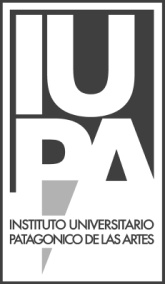 	Departamento de Artes PlásticasCronograma de exámenes de  JULIO 2014AsignaturaDíaHorarioAulaTribunalSISTEMAS DE COMP. Y A.O.I21/07918BELENGUER/ALCALDE/QUIROGASUP. SEWALDSISTEMAS DE COMP. Y A.O.I21/071018ALCALDE/BELENGUER/QUIROGASUP. SEWALDSIST. DE COMPO. Y A.O II21/071118ALCALDE/BELENGUER/QUIROGASUP. SEWALDGEOMETRÍA DESCRIPTIVA I21/071418BOJ/PORTNOY/SACKSSUP. FLORES MIRGEOMETRÍA DESCRIPTIVA II21/071518BOJ/PORTNOY/SACKSSUP. FLORES MIRT. DE LA COMUNICACIÓN22/0796G. EGUILIOR/BELENGUER/ZGAIBSUP. LÓPEZT. APREND. Y LA CREATIVIDAD22/07116BELENGUER/G.EGULIOR/ZGAIBSUP. LÓPEZINT.AL ARTE DIGITAL22/0711.308MARTINEZ/ZGAIB/STECCONISUP.MARZOLH. DEL ARTE ARG. Y LATIONAMERICANO22/07146GUEVARA/SACKS/STECCONISUP. LÓPEZH. DE LAS ARTES PLÁSTICAS II22/0715.306SACKS/MARZOL/GUEVARASUP. LÓPEZH. DE LAS ARTES PLÁSTICAS III22/07166SACKS/MARZOL/GUEVARASUP. LÓPEZPINTURA I23/07918SACKS/FLORES MIR/PORTNOYSUP. BOJPINTURA I23/07918FLORES MIR/SACKS/PORTNOYSUP. BOJGRAB.Y ARTE IMPRESO I23/07911FLORES/SEWALD/SACKSSUP. GUARAGNAT.I PINTURA 23/0710.3018FLORES MIR/SACKS/PORTNOYSUP. BOJGRABADO Y ARTE IMPRESO II23/071111SEWALD/FLORES/SACKSSUP. GUARAGNAFUND. VISUALES II23/07146MARZOL/SEWALD/STECCONISUP.GUARAGNAFUND. VISUALES III23/07166STECCONI/MAZOL/SEWALDSUP. GUARAGNAESCULTURA I25/071420MARZOL/LÓPEZ/STECCONISUP. GUARAGNAT. III PINTURA25/071418GUEVARA/BOJ/FLORES MIRSUP. SACKST. I ESCULTURA25/071520STECCONI/MARZOL/LÓPEZSUP. GUARAGNAT. II ESCULTURA25/0715.3020LÓPEZ/STECCONI/MARZOL SUP. GUARAGNAT.III ESCULTURA25/071620LÓPEZ/STECCONI/MARZOL SUP. GUARAGNADIBUJO V25/071718GUEVARA/SEWALD/BOJSUP. GUARAGNA